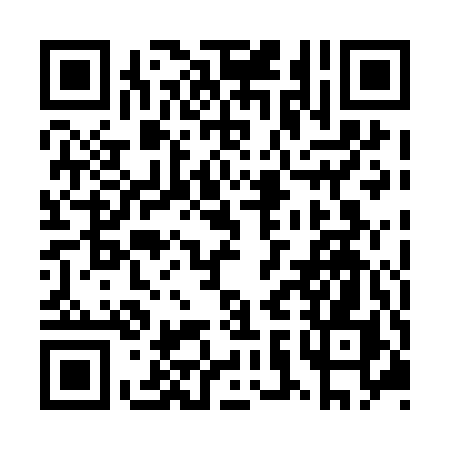 Prayer times for Valley Green Beach, Ontario, CanadaMon 1 Apr 2024 - Tue 30 Apr 2024High Latitude Method: Angle Based RulePrayer Calculation Method: Islamic Society of North AmericaAsar Calculation Method: HanafiPrayer times provided by https://www.salahtimes.comDateDayFajrSunriseDhuhrAsrMaghribIsha1Mon5:346:581:225:517:479:102Tue5:326:561:215:527:489:123Wed5:306:541:215:537:499:134Thu5:286:521:215:547:509:155Fri5:266:501:205:557:529:166Sat5:246:481:205:557:539:187Sun5:226:461:205:567:549:198Mon5:196:451:205:577:559:219Tue5:176:431:195:587:579:2210Wed5:156:411:195:597:589:2411Thu5:136:391:196:007:599:2612Fri5:116:371:196:018:019:2713Sat5:096:361:186:018:029:2914Sun5:076:341:186:028:039:3115Mon5:056:321:186:038:049:3216Tue5:026:301:186:048:069:3417Wed5:006:291:176:058:079:3518Thu4:586:271:176:058:089:3719Fri4:566:251:176:068:099:3920Sat4:546:241:176:078:119:4021Sun4:526:221:176:088:129:4222Mon4:506:201:166:098:139:4423Tue4:486:191:166:098:149:4624Wed4:466:171:166:108:169:4725Thu4:446:151:166:118:179:4926Fri4:426:141:166:128:189:5127Sat4:406:121:166:138:199:5228Sun4:386:111:156:138:219:5429Mon4:366:091:156:148:229:5630Tue4:346:081:156:158:239:58